INFORMAZIONI SUL TRATTAMENTO DEI DATI PERSONALIai sensi dell’art. 13 Regolamento (UE) 2016/679Comune di RIOMAGGIOREComune di RIOMAGGIOREMODULO DI SEGNALAZIONEDI UN INCIDENTE DI SICUREZZAProcedura di gestione della violazione dei dati personali – “Data Breach”MODULO DI SEGNALAZIONEDI UN INCIDENTE DI SICUREZZAProcedura di gestione della violazione dei dati personali – “Data Breach”MODULO DI SEGNALAZIONEDI UN INCIDENTE DI SICUREZZAProcedura di gestione della violazione dei dati personali – “Data Breach”PAG. 2/2Il Regolamento (UE) 2016/679 (cosiddetto GDPR) relativo alla Protezione dei Dati Personali prevede la gestione dei Data Breach (ovvero violazioni di dati) attraverso apposite procedure e moduli di segnalazione. Per violazione di dati personali si intende “La violazione di sicurezza che comporta accidentalmente o in modo illecito la distruzione, la perdita, la modifica, la divulgazione non autorizzata o l'accesso ai dati personali trasmessi, conservati o comunque trattati”. A tale scopo, il Titolare mette a disposizione la presente scheda per segnalare tali eventi. Qualora gli spazi del modulo non siano sufficienti è possibile allegare documenti integrativi.Il Regolamento (UE) 2016/679 (cosiddetto GDPR) relativo alla Protezione dei Dati Personali prevede la gestione dei Data Breach (ovvero violazioni di dati) attraverso apposite procedure e moduli di segnalazione. Per violazione di dati personali si intende “La violazione di sicurezza che comporta accidentalmente o in modo illecito la distruzione, la perdita, la modifica, la divulgazione non autorizzata o l'accesso ai dati personali trasmessi, conservati o comunque trattati”. A tale scopo, il Titolare mette a disposizione la presente scheda per segnalare tali eventi. Qualora gli spazi del modulo non siano sufficienti è possibile allegare documenti integrativi.Il Regolamento (UE) 2016/679 (cosiddetto GDPR) relativo alla Protezione dei Dati Personali prevede la gestione dei Data Breach (ovvero violazioni di dati) attraverso apposite procedure e moduli di segnalazione. Per violazione di dati personali si intende “La violazione di sicurezza che comporta accidentalmente o in modo illecito la distruzione, la perdita, la modifica, la divulgazione non autorizzata o l'accesso ai dati personali trasmessi, conservati o comunque trattati”. A tale scopo, il Titolare mette a disposizione la presente scheda per segnalare tali eventi. Qualora gli spazi del modulo non siano sufficienti è possibile allegare documenti integrativi.Il Regolamento (UE) 2016/679 (cosiddetto GDPR) relativo alla Protezione dei Dati Personali prevede la gestione dei Data Breach (ovvero violazioni di dati) attraverso apposite procedure e moduli di segnalazione. Per violazione di dati personali si intende “La violazione di sicurezza che comporta accidentalmente o in modo illecito la distruzione, la perdita, la modifica, la divulgazione non autorizzata o l'accesso ai dati personali trasmessi, conservati o comunque trattati”. A tale scopo, il Titolare mette a disposizione la presente scheda per segnalare tali eventi. Qualora gli spazi del modulo non siano sufficienti è possibile allegare documenti integrativi.Il Regolamento (UE) 2016/679 (cosiddetto GDPR) relativo alla Protezione dei Dati Personali prevede la gestione dei Data Breach (ovvero violazioni di dati) attraverso apposite procedure e moduli di segnalazione. Per violazione di dati personali si intende “La violazione di sicurezza che comporta accidentalmente o in modo illecito la distruzione, la perdita, la modifica, la divulgazione non autorizzata o l'accesso ai dati personali trasmessi, conservati o comunque trattati”. A tale scopo, il Titolare mette a disposizione la presente scheda per segnalare tali eventi. Qualora gli spazi del modulo non siano sufficienti è possibile allegare documenti integrativi.Il Regolamento (UE) 2016/679 (cosiddetto GDPR) relativo alla Protezione dei Dati Personali prevede la gestione dei Data Breach (ovvero violazioni di dati) attraverso apposite procedure e moduli di segnalazione. Per violazione di dati personali si intende “La violazione di sicurezza che comporta accidentalmente o in modo illecito la distruzione, la perdita, la modifica, la divulgazione non autorizzata o l'accesso ai dati personali trasmessi, conservati o comunque trattati”. A tale scopo, il Titolare mette a disposizione la presente scheda per segnalare tali eventi. Qualora gli spazi del modulo non siano sufficienti è possibile allegare documenti integrativi.INDICAZIONI OPERATIVE PER L’INVIO DELLA SEGNALAZIONE:INDICAZIONI OPERATIVE PER L’INVIO DELLA SEGNALAZIONE:INDICAZIONI OPERATIVE PER L’INVIO DELLA SEGNALAZIONE:Al termine della compilazione è necessario:Inviare il modulo a mezzo e-mail al seguente indirizzo e-mail segreteria@pec-comunediriomaggiore.it, PEC: urp@comune.riomaggiore.sp.itOPPUREConsegna il modulo a mano presso Ufficio Protocollo negli orari di apertura al pubblico (Via T. Signorini n. 118 - 19017, Riomaggiore (SP)Al termine della compilazione è necessario:Inviare il modulo a mezzo e-mail al seguente indirizzo e-mail segreteria@pec-comunediriomaggiore.it, PEC: urp@comune.riomaggiore.sp.itOPPUREConsegna il modulo a mano presso Ufficio Protocollo negli orari di apertura al pubblico (Via T. Signorini n. 118 - 19017, Riomaggiore (SP)Al termine della compilazione è necessario:Inviare il modulo a mezzo e-mail al seguente indirizzo e-mail segreteria@pec-comunediriomaggiore.it, PEC: urp@comune.riomaggiore.sp.itOPPUREConsegna il modulo a mano presso Ufficio Protocollo negli orari di apertura al pubblico (Via T. Signorini n. 118 - 19017, Riomaggiore (SP)COMPILAZIONE A CURA DEL SEGNALANTECOMPILAZIONE A CURA DEL SEGNALANTECOMPILAZIONE A CURA DEL SEGNALANTECOMPILAZIONE A CURA DEL SEGNALANTECOMPILAZIONE A CURA DEL SEGNALANTECOMPILAZIONE A CURA DEL SEGNALANTEDATI RELATIVI AL SEGNALANTECognome/NomeCognome/NomeCognome/Nome………………………………………………………………………………………………………………………………….………………………………………………………………………………………………………………………………….DATI RELATIVI AL SEGNALANTENum. di telefonoNum. di telefonoNum. di telefono………………………………………………………………………………………………………………………………….………………………………………………………………………………………………………………………………….DATI RELATIVI AL SEGNALANTEQualificaQualificaQualifica Dipendenti/collab.       Interessato         Altro …………………………………………. Dipendenti/collab.       Interessato         Altro ………………………………………….DESCRIZIONE DELL’EVENTODESCRIZIONE DELL’EVENTODESCRIZIONE DELL’EVENTODESCRIZIONE DELL’EVENTODESCRIZIONE DELL’EVENTODESCRIZIONE DELL’EVENTOCircostanze in cui ci si è accorti dell’eventoCircostanze in cui ci si è accorti dell’eventoCircostanze in cui ci si è accorti dell’eventoCircostanze in cui ci si è accorti dell’eventoCircostanze in cui ci si è accorti dell’eventoCircostanze in cui ci si è accorti dell’eventoData ……..…/……..…/……..… ed orario …………………………………. in cui ci si è accorti dell’evento oggetto di segnalazioneData ……..…/……..…/……..… ed orario …………………………………. in cui ci si è accorti dell’evento oggetto di segnalazioneData ……..…/……..…/……..… ed orario …………………………………. in cui ci si è accorti dell’evento oggetto di segnalazioneData ……..…/……..…/……..… ed orario …………………………………. in cui ci si è accorti dell’evento oggetto di segnalazioneData ……..…/……..…/……..… ed orario …………………………………. in cui ci si è accorti dell’evento oggetto di segnalazioneData ……..…/……..…/……..… ed orario …………………………………. in cui ci si è accorti dell’evento oggetto di segnalazioneDescrizione dettagliata dell’eventoDescrizione dettagliata dell’eventoDescrizione dettagliata dell’eventoDescrizione dettagliata dell’eventoDescrizione dettagliata dell’eventoDescrizione dettagliata dell’eventoDescrizione generale della violazione, specificando:Se c’è stata violazione della riservatezza e/o perdita/distruzione di dati e/o modifica di dati;Dove è avvenuta la violazione o cosa ha coinvolto (es. indicazione del locale oppure dello strumento)Tipologia di dati: es. dati anagrafici; dati di contatto (email/numeri di telefono); dati sanitari; dati religiosi; ecc.;Persone a cui si riferiscono i dati violati (es. utenti del servizio; famigliari; operatori; soggetti terzi)Numero di persone coinvolte dalla violazione (i dati erano relativi ad una sola persona oppure a n°___ di persone oppure il numero è indeterminato o non noto);Eventuali misure di protezione che erano presenti sui dati violati prima della violazione (es. utilizzo di password di accesso; cifratura; dati sotto chiave; utilizzo di iniziali per i dati identificativi ecc.).……………………………………………………………………………..……………………………………………………………………………………………………………………...………………………………………………………………………………………..……………………………………………………………………………………………………………………………………………………………………………………………………..………………………………………………………………………………………………………………………………………………………………………………………..………………………………………………………………………………………………………………………..…………………………………………………………………………..……………………………………………………………………………………………………………………….…………………………………………………………………………..……………………………………………………………………………………………………………………….…………………………………………………………………………..……………………………………………………………………………………………………………………….…………………………………………………………………………..……………………………………………………………………………………………………………………….…………………………………………………………………………..……………………………………………………………………………………………………………………….Eventuali interventi immediati adottati dal segnalante:   No    Sì, specificare quali: …………………………………………………………………………………..……………………………………………………………………………………………………………………………………………………………………………………………………..……………………………………………………………………………………………………………………………………………………………………………………………………………………………………………………………………………………………………………………..…Descrizione generale della violazione, specificando:Se c’è stata violazione della riservatezza e/o perdita/distruzione di dati e/o modifica di dati;Dove è avvenuta la violazione o cosa ha coinvolto (es. indicazione del locale oppure dello strumento)Tipologia di dati: es. dati anagrafici; dati di contatto (email/numeri di telefono); dati sanitari; dati religiosi; ecc.;Persone a cui si riferiscono i dati violati (es. utenti del servizio; famigliari; operatori; soggetti terzi)Numero di persone coinvolte dalla violazione (i dati erano relativi ad una sola persona oppure a n°___ di persone oppure il numero è indeterminato o non noto);Eventuali misure di protezione che erano presenti sui dati violati prima della violazione (es. utilizzo di password di accesso; cifratura; dati sotto chiave; utilizzo di iniziali per i dati identificativi ecc.).……………………………………………………………………………..……………………………………………………………………………………………………………………...………………………………………………………………………………………..……………………………………………………………………………………………………………………………………………………………………………………………………..………………………………………………………………………………………………………………………………………………………………………………………..………………………………………………………………………………………………………………………..…………………………………………………………………………..……………………………………………………………………………………………………………………….…………………………………………………………………………..……………………………………………………………………………………………………………………….…………………………………………………………………………..……………………………………………………………………………………………………………………….…………………………………………………………………………..……………………………………………………………………………………………………………………….…………………………………………………………………………..……………………………………………………………………………………………………………………….Eventuali interventi immediati adottati dal segnalante:   No    Sì, specificare quali: …………………………………………………………………………………..……………………………………………………………………………………………………………………………………………………………………………………………………..……………………………………………………………………………………………………………………………………………………………………………………………………………………………………………………………………………………………………………………..…Descrizione generale della violazione, specificando:Se c’è stata violazione della riservatezza e/o perdita/distruzione di dati e/o modifica di dati;Dove è avvenuta la violazione o cosa ha coinvolto (es. indicazione del locale oppure dello strumento)Tipologia di dati: es. dati anagrafici; dati di contatto (email/numeri di telefono); dati sanitari; dati religiosi; ecc.;Persone a cui si riferiscono i dati violati (es. utenti del servizio; famigliari; operatori; soggetti terzi)Numero di persone coinvolte dalla violazione (i dati erano relativi ad una sola persona oppure a n°___ di persone oppure il numero è indeterminato o non noto);Eventuali misure di protezione che erano presenti sui dati violati prima della violazione (es. utilizzo di password di accesso; cifratura; dati sotto chiave; utilizzo di iniziali per i dati identificativi ecc.).……………………………………………………………………………..……………………………………………………………………………………………………………………...………………………………………………………………………………………..……………………………………………………………………………………………………………………………………………………………………………………………………..………………………………………………………………………………………………………………………………………………………………………………………..………………………………………………………………………………………………………………………..…………………………………………………………………………..……………………………………………………………………………………………………………………….…………………………………………………………………………..……………………………………………………………………………………………………………………….…………………………………………………………………………..……………………………………………………………………………………………………………………….…………………………………………………………………………..……………………………………………………………………………………………………………………….…………………………………………………………………………..……………………………………………………………………………………………………………………….Eventuali interventi immediati adottati dal segnalante:   No    Sì, specificare quali: …………………………………………………………………………………..……………………………………………………………………………………………………………………………………………………………………………………………………..……………………………………………………………………………………………………………………………………………………………………………………………………………………………………………………………………………………………………………………..…Descrizione generale della violazione, specificando:Se c’è stata violazione della riservatezza e/o perdita/distruzione di dati e/o modifica di dati;Dove è avvenuta la violazione o cosa ha coinvolto (es. indicazione del locale oppure dello strumento)Tipologia di dati: es. dati anagrafici; dati di contatto (email/numeri di telefono); dati sanitari; dati religiosi; ecc.;Persone a cui si riferiscono i dati violati (es. utenti del servizio; famigliari; operatori; soggetti terzi)Numero di persone coinvolte dalla violazione (i dati erano relativi ad una sola persona oppure a n°___ di persone oppure il numero è indeterminato o non noto);Eventuali misure di protezione che erano presenti sui dati violati prima della violazione (es. utilizzo di password di accesso; cifratura; dati sotto chiave; utilizzo di iniziali per i dati identificativi ecc.).……………………………………………………………………………..……………………………………………………………………………………………………………………...………………………………………………………………………………………..……………………………………………………………………………………………………………………………………………………………………………………………………..………………………………………………………………………………………………………………………………………………………………………………………..………………………………………………………………………………………………………………………..…………………………………………………………………………..……………………………………………………………………………………………………………………….…………………………………………………………………………..……………………………………………………………………………………………………………………….…………………………………………………………………………..……………………………………………………………………………………………………………………….…………………………………………………………………………..……………………………………………………………………………………………………………………….…………………………………………………………………………..……………………………………………………………………………………………………………………….Eventuali interventi immediati adottati dal segnalante:   No    Sì, specificare quali: …………………………………………………………………………………..……………………………………………………………………………………………………………………………………………………………………………………………………..……………………………………………………………………………………………………………………………………………………………………………………………………………………………………………………………………………………………………………………..…Descrizione generale della violazione, specificando:Se c’è stata violazione della riservatezza e/o perdita/distruzione di dati e/o modifica di dati;Dove è avvenuta la violazione o cosa ha coinvolto (es. indicazione del locale oppure dello strumento)Tipologia di dati: es. dati anagrafici; dati di contatto (email/numeri di telefono); dati sanitari; dati religiosi; ecc.;Persone a cui si riferiscono i dati violati (es. utenti del servizio; famigliari; operatori; soggetti terzi)Numero di persone coinvolte dalla violazione (i dati erano relativi ad una sola persona oppure a n°___ di persone oppure il numero è indeterminato o non noto);Eventuali misure di protezione che erano presenti sui dati violati prima della violazione (es. utilizzo di password di accesso; cifratura; dati sotto chiave; utilizzo di iniziali per i dati identificativi ecc.).……………………………………………………………………………..……………………………………………………………………………………………………………………...………………………………………………………………………………………..……………………………………………………………………………………………………………………………………………………………………………………………………..………………………………………………………………………………………………………………………………………………………………………………………..………………………………………………………………………………………………………………………..…………………………………………………………………………..……………………………………………………………………………………………………………………….…………………………………………………………………………..……………………………………………………………………………………………………………………….…………………………………………………………………………..……………………………………………………………………………………………………………………….…………………………………………………………………………..……………………………………………………………………………………………………………………….…………………………………………………………………………..……………………………………………………………………………………………………………………….Eventuali interventi immediati adottati dal segnalante:   No    Sì, specificare quali: …………………………………………………………………………………..……………………………………………………………………………………………………………………………………………………………………………………………………..……………………………………………………………………………………………………………………………………………………………………………………………………………………………………………………………………………………………………………………..…Descrizione generale della violazione, specificando:Se c’è stata violazione della riservatezza e/o perdita/distruzione di dati e/o modifica di dati;Dove è avvenuta la violazione o cosa ha coinvolto (es. indicazione del locale oppure dello strumento)Tipologia di dati: es. dati anagrafici; dati di contatto (email/numeri di telefono); dati sanitari; dati religiosi; ecc.;Persone a cui si riferiscono i dati violati (es. utenti del servizio; famigliari; operatori; soggetti terzi)Numero di persone coinvolte dalla violazione (i dati erano relativi ad una sola persona oppure a n°___ di persone oppure il numero è indeterminato o non noto);Eventuali misure di protezione che erano presenti sui dati violati prima della violazione (es. utilizzo di password di accesso; cifratura; dati sotto chiave; utilizzo di iniziali per i dati identificativi ecc.).……………………………………………………………………………..……………………………………………………………………………………………………………………...………………………………………………………………………………………..……………………………………………………………………………………………………………………………………………………………………………………………………..………………………………………………………………………………………………………………………………………………………………………………………..………………………………………………………………………………………………………………………..…………………………………………………………………………..……………………………………………………………………………………………………………………….…………………………………………………………………………..……………………………………………………………………………………………………………………….…………………………………………………………………………..……………………………………………………………………………………………………………………….…………………………………………………………………………..……………………………………………………………………………………………………………………….…………………………………………………………………………..……………………………………………………………………………………………………………………….Eventuali interventi immediati adottati dal segnalante:   No    Sì, specificare quali: …………………………………………………………………………………..……………………………………………………………………………………………………………………………………………………………………………………………………..……………………………………………………………………………………………………………………………………………………………………………………………………………………………………………………………………………………………………………………..…Data compilazione del presente modulo: ………/………/…………                                       Firma segnalante: ……………………………………                       Data compilazione del presente modulo: ………/………/…………                                       Firma segnalante: ……………………………………                       Data compilazione del presente modulo: ………/………/…………                                       Firma segnalante: ……………………………………                       Data compilazione del presente modulo: ………/………/…………                                       Firma segnalante: ……………………………………                       Data compilazione del presente modulo: ………/………/…………                                       Firma segnalante: ……………………………………                       Data compilazione del presente modulo: ………/………/…………                                       Firma segnalante: ……………………………………                       Informativa SEGNALAZIONE INCIDENTE DI SICUREZZA – PROCEDURA DI DATA BREACH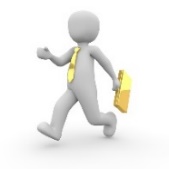 TITOLARE DEL TRATTAMENTOIl Titolare del trattamento è il Comune di Riomaggiore, P. Iva 00215200114 con sede in Riomaggiore, Via T. Signorini n. 118 - 19017, Riomaggiore (SP), telefono 01877 60211, e-mail segreteria@pec-comunediriomaggiore.it, PEC: urp@comune.riomaggiore.sp.it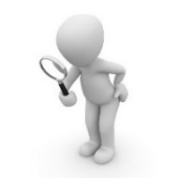 RESPONSABILE DELLA PROTEZIONE DEI DATI PERSONALI (c.d. DPO)Il DPO nominato è contattabile presso Labor Service S.r.l., con sede in via A. Righi n. 29, 28100 Novara (NO); telefono: 0321.1814220; e-mail: privacy@labor-service.it; PEC: pec@pec.labor-service.it 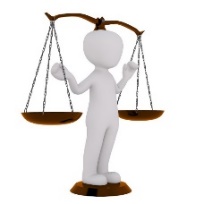 FINALITÀ E BASI GIURIDICHE DEL TRATTAMENTOI dati anagrafici e di contatto del soggetto segnalate conferiti con il presente modulo saranno trattati, con modalità prevalentemente informatiche e telematiche, per le finalità previste dal Regolamento (UE) 2016/679 e dal Codice in materia di protezione dei dati personali (d.lgs. 30 giugno 2003, n. 196 e s.m.i.), in particolare per dar corso alla segnalazione ed effettuare tutte le verifiche richieste dall’art. 33 GDPR anche attraverso il contatto con il segnalate. La base giuridica del trattamento è costituita dall’adempimento di un obbligo legale a cui è tenuto il Titolare del trattamento (art. 33 GDPR). Il conferimento dei dati è facoltativo posto che il Titolare del trattamento ha l’obbligo di analizzare qualsiasi segnalazione relativa a violazioni di dati personali anche se proveniente da soggetto anonimo. 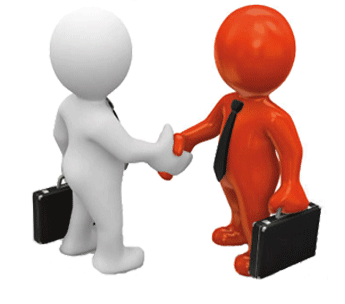 DESTINATARI DEI DATI I dati personali trattati dal Titolare sono comunicati a terzi destinatari esclusivamente per esigenze operative e tecniche, strettamente connesse e strumentali alla gestione della segnalazione e all’effettuazione di tutte le verifiche necessarie per l’analisi della violazione dei dati. Potranno essere comunicati dati anche a Forze di Polizia, qualora sia necessario presentare formale denuncia, e al Garante della Protezione dei Dati Personali qualora sia necessario effettuare notifica ai sensi dell’art. 33 GDPR. 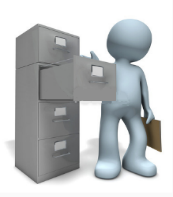 PERIODO DI CONSERVAZIONE DEI DATII dati personali raccolti sono conservati per il periodo necessario per adempiere alle finalità di cui sopra ed in conformità a disposizioni normative.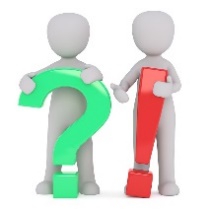 DIRITTI DELL’INTERESSATOGli interessati hanno il diritto di ottenere, nei casi previsti, l'accesso ai propri dati personali e la rettifica o la cancellazione degli stessi o la limitazione del trattamento che li riguarda o di opporsi al trattamento (artt. 15 e ss. GDPR). I diritti possono essere esercitati mediante comunicazione attraverso i dati di contatto di cui sopra.  Inoltre, l’interessato ha il diritto di proporre reclamo ad un’autorità di controllo (Garante per la protezione dei dati personali: https://www.garanteprivacy.it).  